MICHAEL ORAZI; A.Sc.T					                              Senior Adjustermichael.orazi@csadjusters.com  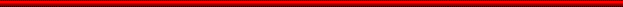 YEARS EXPERIENCE	·	1980 - present		LANGUAGES	·EnglishLICENSING		·	Licensed All Lines by the Office of the Superintendent of Financial Services for the Province of Ontario, Canada (including a proprietors license)						·	Commissioner for Taking Oaths & AffidavitsINSURANCEEXPERIENCE		·	All Lines- Property, Municipal Liability, Automobile,				Medical Malpractice, Police Liability, Bodily Injury,				Business Interruption. AquacultureCAT EXPERIENCE		2004- Hurricanes Charley, Jean & Ivan- Florida-(4 months)				2005-06-  Hurricanes Katrina & Rita-New Orleans (6 months)				2008- Flood Event Toronto Ontario- 6 weeks				2017-2018-  Hurricane Irma- Florida- (6 months)EDUCATION/		·	Construction Technology Diploma – Construction Estimating PROFESSIONAL			(3 Year - Niagara College)EXPERIENCE		·	Member Ontario Association of Certified Engineering Technicians &					Technologists (OACETT)			·	Member Association of Architectural Technologists (Ontario) 						(MAATO)			·	Xactimate Computerized Estimating			·	Adjuster’s Proprietor License in Ontario			·	Canadian Institute – Provincial/Municipal Government Liability 			·	Certified Fire & Explosion Investigator designation			·	921 (N.A.F.I.) National Association of Fire Investigators course 			·	Ontario Insurance Institute Courses			·	O.I.A.A. Negotiations & Mediation Training EMPLOYMENT		·	Present – CANADIAN SHIELD ADJUSTERS–CO-OWNER/ Sr. Adj.			·	1992 - July 2004 - SCS Insurance Adjusters Ltd.-Senior Adjuster			·	1989 - 1992 - Canadian Surety  (Allianz)-Adjuster in Charge			·	1982 - 1989 - Phoenix Continental Insurance- Adjuster in Charge			·	1980 - 1982 - Underwriters Adjustment Bureau (CGI)BUSINESS RELATED		·	Member- International Institute of Loss Adjusters-VP for CanadaMember-Ontario Insurance Adjusters Association			·	Member- Insurance Institute of Canada			·	Member- National Association of Fire Investigators (N.A.F.I.)			·	Held Senior Company Claims Supervisory Position			·	Founding Member of Rainbow Crime Stoppers			·	Member Canadian Power Squadron